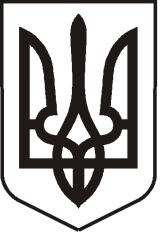 УКРАЇНАЛУГАНСЬКА  ОБЛАСТЬПОПАСНЯНСЬКИЙ  РАЙОН
ПОПАСНЯНСЬКА  МІСЬКА  РАДА ШОСТОГО   СКЛИКАННЯСТО П’ЯТА СЕСІЯРIШЕННЯ24 травня 2019 р.                                м. Попасна	                                    № 105/7Про внесення змін до Міської цільовоїпрограми експлуатації та технічногообслуговування житлового фондукомунальної власності територіальноїгромади міста Попасна на 2019 рікУ зв’язку зі збільшенням видатків за рахунок перерозподілу бюджетних коштів з інших цільових програм, з метою покращення стану житлового фонду міста, поліпшення якості надання житлово-комунальних послуг, відповідно до рішення Попаснянської міської ради від 24.05.2019 № 105/3 «Про внесення змін до місцевого бюджету міста Попасна на 2019 рік», керуючись ст.ст. 59, 61, 73 Закону України «Про місцеве самоврядування в Україні», Попаснянська міська радаВИРІШИЛА: Міську цільову програму експлуатації та технічного обслуговування житлового фонду комунальної власності територіальної громади міста Попасна на 2019 рік, затверджену рішенням Попаснянської міської ради від 21.12.2018 № 101/3 «Про місцевий бюджет на 2019 рік» (зі змінами) викласти у новій редакції, згідно з додатком 1.Контроль за виконанням цього рішення покласти на постійну комісію з питань бюджету, фінансів, соціально-економічного розвитку, комунальної власності та регуляторної політики, відділ житлово-комунального господарства, архітектури, містобудування та землеустрою виконкому міської ради.   Міський голова		             	                           		           Ю.І.ОнищенкоДодаток до рішення міської радивід 24.05.2019 № 105/7Міська цільова Програмаексплуатації та технічного                    обслуговування житлового фонду               комунальної власності територіальної громади міста Попасна на 2019 рік	1. ПАСПОРТМіської цільової Програми експлуатації та технічного обслуговування житлового фонду комунальної власності територіальної громади міста Попасна на 2019 рік2. Склад проблемиОднією з найбільш гострих соціально-економічних проблем сьогодення є житлова. Суттєвих збитків надало житлово-комунальному господарству міста проведення на його території бойових дій та наслідки обстрілів.Житловий фонд, який перебуває в комунальній власності міста складається  з 194 багатоквартирних житлових будинків, з них в 20 багатоквартирних житлових будинках функціонують ОСББ.Технічний стан будинку стає головним важелем при прийнятті рішення щодо проведення капітального чи поточного ремонту. У місті Попасна стан житлових будинків є різним. За інформацією суб’єктів, які утримують будинки, у місті підлягають капремонту шість житлових будинків у наступних напрямках: стяжка основних конструктивів стін, укріплення бетонних плит перекриття, ремонт сходинок та відмощення, ремонт пошкоджених приміщень.На сьогоднішній день без опалення залишаються 156 квартир, які знаходяться в будинках комунальної власності. В рамках міської Програми сприяння встановленню індивідуального опалення «Тепло в кожний дім» в м. Попасна, необхідно продовжити роботу по облаштуванню індивідуального опалення в квартирах соціально незахищеної верстви населення.Ще однією нагальною проблемою є забезпечення житлом громадян, які перебувають на квартирному обліку та потребують поліпшення житлових умов. У поточному році на території міста здійснювався контроль за жилими приміщеннями комунального житлового фонду. На підставі отриманих даних від фізичних осіб, управителів, щодо жилих приміщень, у яких тривалий час ніхто не проживає або таких жилих приміщень, власники яких померли, а спадкоємці не прийняли спадщину у встановлений законом термін, інформація про це передавалась до юридичного відділу виконкому міської ради, для збору доказів та підготовки позовних заяв про визнання осіб такими, що втратили право користування житловим приміщенням або підготовки заяв про визнання спадщини відумерлою та передачі її у власність територіальної громади             м. Попасна. Для надання таких квартир у використання громадянам, що потребують поліпшення житлових умов, необхідно провести поточний ремонт цих квартир.3. Мета ПрограмиМетою Програми є підвищення експлуатаційних властивостей житлового фонду комунальної власності та утримання його у належному стані, забезпечення його надійності та безпечної експлуатації.4. Обґрунтування шляхів і засобів розв’язання проблемиПрограмою передбачено забезпечити виконання комплексу робіт та низку першочергових заходів на 2019 рік, спрямованих на відновлення з можливим поліпшенням експлуатаційних показників житлових будинків, у наступних напрямках:1. Капітальний ремонт багатоквартирних житлових будинків комунальної власності територіальної громади міста Попасна.2. Установка індивідуального газового опалення в квартирах, які знаходяться в будинках комунальної власності територіальної громади міста Попасна.3. Поточний ремонт квартир комунальної власності територіальної громади міста Попасна.5. Строки та етапи виконання ПрограмиПрограма виконується в один етап, строк виконання розрахований на 2019 рік.6. Напрями діяльності, завдання та заходи Програми7. Ресурсне забезпечення ПрограмиВиконання заходів Програми забезпечується за рахунок коштів міського бюджету в межах призначень та інших джерел, не заборонених чинним законодавством України. На 2019 рік планується  фінансування в обсязі 2 026,681 тис. грн., в тому числі:-	кошти міського бюджету –  2 026,681 тис. грн.,-	кошти державного бюджету – 0 тис. грн.,-	інші кошти - 0 тис. грн.8. Організація контролю за ходом виконання ПрограмиЗбір, узагальнення та аналіз даних про виконання запланованих заходів Програми здійснюється відділом житлово-комунального господарства, архітектури, містобудування та землеустрою виконавчого комітету міської ради щомісячно.Контроль за використанням бюджетних коштів, спрямованих на забезпечення виконання Програми, здійснюється у встановленому законом порядку.9. Очікувані результатиВ результаті впровадження Програми підвищиться технічний стан будинків, які потребують капітального ремонту, підвищиться якісний рівень утримання об’єктів житлового фонду міста, а це, в свою чергу, створить умови для економії енергоносіїв, покращення рівня комфорту проживання мешканців міста.Міський голова                                                                                                   Ю.І. Онищенко1Ініціатор розроблення програмиВиконавчий комітет Попаснянської міської ради2Розробник ПрограмиВідділ житлово-комунального господарства, архітектури, містобудування та землеустрою виконавчого комітету Попаснянської міської ради3Відповідальні виконавці програмиВідділ житлово-комунального господарства, архітектури, містобудування та землеустрою виконавчого комітету Попаснянської міської ради4Головний розпорядник бюджетних коштівВиконавчий комітет Попаснянської міської ради5Мета ПрограмиПідвищення експлуатаційних властивостей та утримання у належному стані житлового фонду комунальної власності, забезпечення його надійності та безпечної експлуатації6Термін реалізації Програми2019 рік7Загальний обсяг фінансових ресурсів, у тому числі: кошти  міського бюджету2 026,681 тис. грн. 2 026,681 тис. грн.8Очікувані результатиДосягнення мети Програми9Контроль за виконанням (орган, уповноважений здійснювати контроль за виконанням)Постійна комісія міської ради з питань бюджету, фінансів, регіональних зв’язків та комунальної власності. Відділ житлово-комунального господарства, архітектури, містобудування та землеустрою виконавчого комітету Попаснянської міської радиПріоритетні завданняЗаходиВиконавецьОрієнтовні обсяги фінансуваннятис.грн.Очікувані результати12345Забезпечення задовільного технічного стану конструктивних елементів житлових будинків1. Капітальний ремонт багатоквартирних житлових будинків комунальної власності територіальної громади міста Попасна:- вул. Первомайська, 146 (стяжка основних конструктивів стін будинку);- вул. Ціолковського 29 (стяжка основних конструктивів стін будинку);- вул. Ціолковського, 23 (укріплення бетонних плит перекриття на першому поверсі);- вул. Бахмутська, 5 (капітальний ремонт м’якої покрівлі та фасаду будинку);- вул. Бахмутська, 306 (ремонт сходинок та відмощення будинку);- вул. Миру, 138 (ремонт пошкоджених приміщень жилого будинку)- капітальний ремонт квартири № 12 житлового будинку №152 по вул. Миру міста Попасна Луганської області з облаштуванням пандусуВиконавчий комітет Попаснянської міської ради1 573,394Покращення технічного стану житлових будинків та забезпечення умов безпечного проживання мешканців, підвищення якості житлово-комунальних послуг, які надаються населенню містаУдосконалення системи опалення в місті 2. Установка індивідуального газового опалення в квартирах, які знаходяться в будинках комунальної власності територіальної громади міста Попасна- капітальний ремонт системи опалення квартир № 22 та 23 житлового будинку № 138 по                    вул. Миру м.Попасна Луганської областіВиконавчий комітет Попаснянської міської ради200,00053,287Забезпечення опаленням квартир, зменшення втрат енергоносіїв у житлово-комунальному господарствіПроведення ремонту в квартирах комунальної власності3.Поточний ремонт квартир комунальної власності територіальної громади міста Попасна.Виконавчий комітет Попаснянської міської ради200,000Забезпечення благоустроєними житловими приміщеннями громадян, які потребують поліпшення житлових умовВсього по програміВсього по програміВсього по програмі2 026,681Найменування завданняНайменування показникаОдиниця виміруЗначення показника1. Капітальний ремонт багатоквартирних житлових будинків комунальної власності територіальної громади міста ПопаснаПоказник витраттис. грн.1573,3941. Капітальний ремонт багатоквартирних житлових будинків комунальної власності територіальної громади міста ПопаснаПоказник продукту: житлові будинкиод.61. Капітальний ремонт багатоквартирних житлових будинків комунальної власності територіальної громади міста ПопаснаПоказник ефективностітис.грн./од.262,21. Капітальний ремонт багатоквартирних житлових будинків комунальної власності територіальної громади міста ПопаснаПоказник якості: питома вага відремонтованих будинків у загальній кількості об’єктів, що потребують ремонту%1002.Установка індивідуального газового опалення в квартирах, які знаходяться в будинках комунальної власності територіальної громади міста Попасна- капітальний ремонт системи опалення квартир № 22 та № 23 житлового будинку № 138 по                    вул. Миру м.Попасна Луганської областіПоказник витраттис. грн.200,0002.Установка індивідуального газового опалення в квартирах, які знаходяться в будинках комунальної власності територіальної громади міста Попасна- капітальний ремонт системи опалення квартир № 22 та № 23 житлового будинку № 138 по                    вул. Миру м.Попасна Луганської областіПоказник продукту: квартириод.62.Установка індивідуального газового опалення в квартирах, які знаходяться в будинках комунальної власності територіальної громади міста Попасна- капітальний ремонт системи опалення квартир № 22 та № 23 житлового будинку № 138 по                    вул. Миру м.Попасна Луганської областіПоказник ефективностітис.грн./од.33,32.Установка індивідуального газового опалення в квартирах, які знаходяться в будинках комунальної власності територіальної громади міста Попасна- капітальний ремонт системи опалення квартир № 22 та № 23 житлового будинку № 138 по                    вул. Миру м.Попасна Луганської областіПоказник якості: збільшення кількості квартир, в яких встановлено індивідуальне опалення%5,12.Установка індивідуального газового опалення в квартирах, які знаходяться в будинках комунальної власності територіальної громади міста Попасна- капітальний ремонт системи опалення квартир № 22 та № 23 житлового будинку № 138 по                    вул. Миру м.Попасна Луганської областіПоказник витраттис. грн.53,2872.Установка індивідуального газового опалення в квартирах, які знаходяться в будинках комунальної власності територіальної громади міста Попасна- капітальний ремонт системи опалення квартир № 22 та № 23 житлового будинку № 138 по                    вул. Миру м.Попасна Луганської областіПоказник продукту: квартириод.22.Установка індивідуального газового опалення в квартирах, які знаходяться в будинках комунальної власності територіальної громади міста Попасна- капітальний ремонт системи опалення квартир № 22 та № 23 житлового будинку № 138 по                    вул. Миру м.Попасна Луганської областіПоказник ефективностітис.грн./од.26,64352.Установка індивідуального газового опалення в квартирах, які знаходяться в будинках комунальної власності територіальної громади міста Попасна- капітальний ремонт системи опалення квартир № 22 та № 23 житлового будинку № 138 по                    вул. Миру м.Попасна Луганської областіПоказник якості: збільшення кількості квартир, в яких встановлено індивідуальне опалення%1,73.Поточний ремонт квартир комунальної власності територіальної громади міста Попасна.Показник витраттис. грн.200,0003.Поточний ремонт квартир комунальної власності територіальної громади міста Попасна.Показник продукту: квартириод.33.Поточний ремонт квартир комунальної власності територіальної громади міста Попасна.Показник ефективностітис.грн./од.66,73.Поточний ремонт квартир комунальної власності територіальної громади міста Попасна.Показник якості:питома вага відремонтованих квартир у загальній кількості об’єктів, що потребують ремонту%21,4